ИНФОРМАЦИЯо проведенной  встречи председателя Представительного Собрания  Конышевского района с населением Платавского сельсовета по вопросу информирования о деятельности Администрации Конышевского района  по модернизации экономики и социальной сферы  за 2000-2013 годы , задачах на 2014 год и ближайшую перспективуВ целях  информирования населения района о деятельности  органов местного самоуправления   по модернизации экономики и социальной сферы за 2000-2013 годы , задачах на 2014 год и ближайшую перспективу     25 марта текущего года  состоялась встреча Сергея Николаевича Турнаева –председателя Представительного Собрания Конышевского района с населением Платавского сельсовета.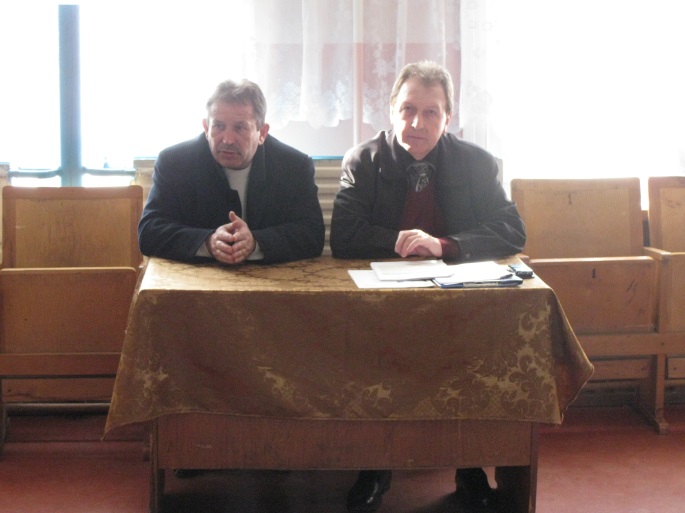 Встречи прошли в д. Кашара и  с. Шустово.На  данное мероприятие приглашались и приняли участие      депутаты Собрания депутатов Платавского сельсовета руководители учреждений образования, здравоохранения, культуры, участковый  уполномоченный полиции, представители  общественности.Сергей Николаевич Турнаев рассказал о том, какие задачи предстоит всем нам решать в ближайшие годы, чтобы наш район эффективно развивался как в экономическом плане, так и социальном, и о том каких результатов уже удалось добиться.О деятельности администрации сельсовета, развитии территории  с информацией  выступил  Глава сельсовета – Иван Викторович Сорокин.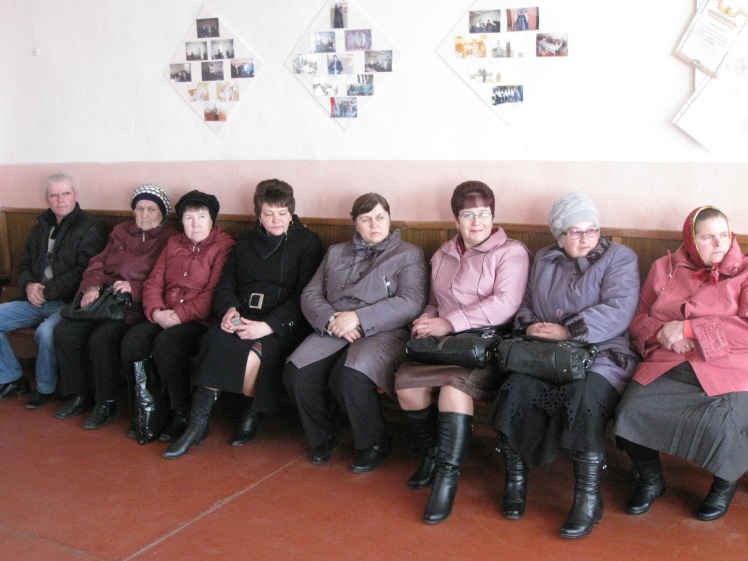 На встречах жители сельсовета  принимали  активное участие  и высказывали свою точку зрения в обсуждении экономических и  общественных процессов: Павлову Людмилу Павловну волнует вопрос подготовки детского оздоровительного лагеря к летнему  сезону, депутата Игнатухина Ивана Николаевича интересует вопрос проведения ремонтных работ на участке автодороги с.  Красная Слобода – д. Кашара,  пенсионерка Алешкина  Раиса  Павловна обратилась к Главе сельсовета  с вопросами  водоснабжения и предстоящей газификации. 
